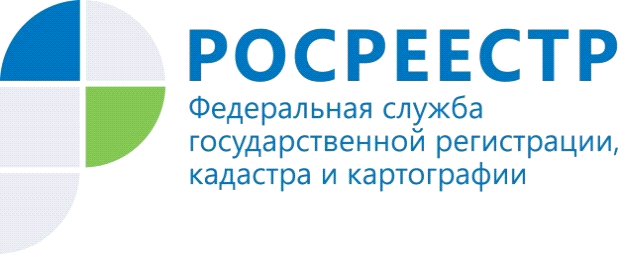 Хотите получать уведомления Росреестра –укажите  электронный адресУправление Росреестра по Красноярскому краю напоминает гражданам о возможности  получения электронных уведомлений Росреестра. Правообладатели объектов недвижимости могут получать на электронную почту уведомления обо всех изменениях в ЕГРН характеристик принадлежащих им объектов недвижимости. Например, об изменении вида разрешенного использования земельного участка или включении его в состав зоны с особыми условиями территорий, о переводе жилого помещения в нежилое помещение,  о внесении сведений о государственной кадастровой оценке; о наложении (снятии) запретов (арестов) на недвижимое имущество и т.д.Кроме того, правообладатели будут извещены:- о поступлении запросов о предоставлении сведений из ЕГРН в отношении объектов недвижимости; - о выдаче электронной закладной; - об исправлении технических или реестровых ошибок в записях ЕГРН; - о заявлениях, поступивших по объекту недвижимости.Для того, чтобы своевременно получать информацию о своих объектах недвижимости, нужно подать заявление на внесение в ЕГРН адреса электронной почты. Оформить такое заявление можно в ближайшем МФЦ  при наличии паспорта, услуга предоставляется бесплатно.Пресс-служба Управления Росреестра по Красноярскому краю:  тел.: (391) 2-226-767, (391)2-226-756 е-mail: pressa@r24.rosreestr.ru сайт: https://www.rosreestr.ru  «ВКонтакте» http://vk.com/to24.rosreestr «Instagram»: rosreestr_krsk24 